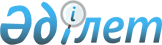 Об утверждении Правил согласования объемов внешних займов квазигосударственного сектора
					
			Утративший силу
			
			
		
					Постановление Правительства Республики Казахстан от 28 сентября 2017 года № 601. Утратило силу постановлением Правительства Республики Казахстан от 21 июня 2023 года № 492.
      Сноска. Утратило силу постановлением Правительства РК от 21.06.2023 № 492 (вводится в действие по истечении десяти календарных дней после дня его первого официального опубликования).
      Сноска. Заголовок в редакции постановления Правительства РК от 17.04.2018 № 200 (вводится в действие по истечении десяти календарных дней после дня его первого официального опубликования).
      В соответствии со статьей 199 Бюджетного кодекса Республики Казахстан Правительство Республики Казахстан ПОСТАНОВЛЯЕТ:
      Сноска. Преамбула – в редакции постановления Правительства РК от 06.12.2022 № 983 (вводится в действие по истечении десяти календарных дней после дня его первого официального опубликования).


      1. Утвердить прилагаемые Правила согласования объемов внешних займов квазигосударственного сектора.
      Сноска. Пункт 1 в редакции постановления Правительства РК от 17.04.2018 № 200 (вводится в действие по истечении десяти календарных дней после дня его первого официального опубликования).


      2. Настоящее постановление вводится в действие по истечении десяти календарных дней после дня его первого официального опубликования. Правила согласования объемов внешних займов квазигосударственного сектора
      Сноска. Правила в редакции постановления Правительства РК от 17.04.2018 № 200 (вводится в действие по истечении десяти календарных дней после дня его первого официального опубликования).
      1. Настоящие Правила согласования объемов внешних займов квазигосударственного сектора разработаны в соответствии со статьей 199 Бюджетного кодекса Республики Казахстан и определяют порядок согласования объемов внешних займов квазигосударственного сектора в рамках ограничений, установленных Концепцией управления государственными финансами Республики Казахстан до 2030 года, за исключением сделок по внутригрупповому финансированию и негосударственных займов, обеспеченных государственной гарантией.
      Сноска. Пункт 1 – в редакции постановления Правительства РК от 06.12.2022 № 983 (вводится в действие по истечении десяти календарных дней после дня его первого официального опубликования).


      2. Согласование объемов внешних займов квазигосударственного сектора осуществляется посредством определения предельного объема внешнего долга квазигосударственного сектора в порядке, установленном центральным уполномоченным органом по государственному планированию по согласованию с центральным уполномоченным органом по исполнению бюджета, с учетом рекомендаций Комиссии по вопросам определения предельного объема внешнего долга квазигосударственного сектора при уполномоченном органе по государственному планированию (далее – Комиссия), создаваемой уполномоченным органом по государственному планированию.
      Предложения об объемах внешних займов квазигосударственного сектора на планируемый период направляются в Аппарат Правительства Республики Казахстан центральным уполномоченным органом по государственному планированию после получения рекомендаций Комиссии в течение пяти рабочих дней.
      Предложения об объемах внешнего заимствования квазигосударственного сектора выносятся на заседание Правительства Республики Казахстан в порядке, установленном Регламентом Правительства Республики Казахстан, утвержденным постановлением Правительства Республики Казахстан от 2 июня 2022 года № 355.
      Сноска. Пункт 2 – в редакции постановления Правительства РК от 06.12.2022 № 983 (вводится в действие по истечении десяти календарных дней после дня его первого официального опубликования); с изменением, внесенным постановлением Правительства РК от 17.03.2023 № 236 (вводится в действие по истечении десяти календарных дней после дня его первого официального опубликования).


      3. Перечень субъектов квазигосударственного сектора, в отношении которых определяется предельный объем внешнего долга, утверждается центральным уполномоченным органом по государственному планированию
      4. Центральный уполномоченный орган по государственному планированию утверждает согласованный с Правительством Республики Казахстан предельный объем внешнего долга квазигосударственного сектора на планируемый финансовый год.
      Сноска. Пункт 4 – в редакции постановления Правительства РК от 06.12.2022 № 983 (вводится в действие по истечении десяти календарных дней после дня его первого официального опубликования).


      5. Допускается корректировка утвержденного предельного объема внешнего долга квазигосударственного сектора в случае изменения бюджетных параметров или на основании скорректированных планов заимствования квазигосударственного сектора.
      6. Субъекты квазигосударственного сектора обеспечивают исполнение своих обязательств в рамках внешнего заимствования самостоятельно.
					© 2012. РГП на ПХВ «Институт законодательства и правовой информации Республики Казахстан» Министерства юстиции Республики Казахстан
				
      Премьер-МинистрРеспублики Казахстан

Б. Сагинтаев
Утверждены
постановлением Правительства
Республики Казахстан
от 28 сентября 2017 года № 601